MANITOBA ASSOCIATION OF HEALTH INFORMATION PROVIDERS2023 Membership YearMembership is open to any person or organization interested in the objectives of the Association. The membership year extends from January 1st to December 31st Membership RatesInstitutional $50.00 (allows 2 staff voting privileges)Professional Librarian $30.00Library Technician/Library Assistant $20.00Student $10.00 any student currently enrolled in a relevant university or college program. Personal Name (or name of organizational representative):
Organization Name:
Address:
City/Town:                                                       			Prov.:                        Postal Code:  
Phone:						
Email: CHLA/ABSC member?   YES            NO Mailing address:  	Same as above:               		See below:  
Address:City/Town                                                          		Prov.:			Postal Code:Phone:Email: Return your completed form to: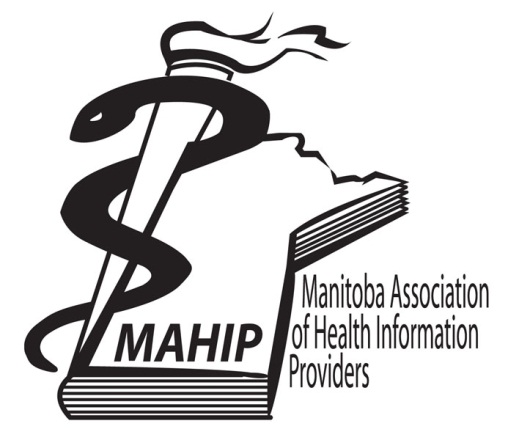 Mê-Linh Lê (me-linh.le@umanitoba.ca)TREASURER Manitoba Association of Health Information Providers 727 McDermot Avenue
University of Manitoba
Winnipeg, MB  Canada  R3E 3P5